We have journeyed with the son from his home in the father’s house all the way to the distant country. With his money gone, his stomach empty, he has finally come to his senses as he feeds pigs. He has had a sudden awakening, he has been brutally honest with himself, and now his AHA experience hinges on one final element … will he take the immediate action necessary to complete AHA?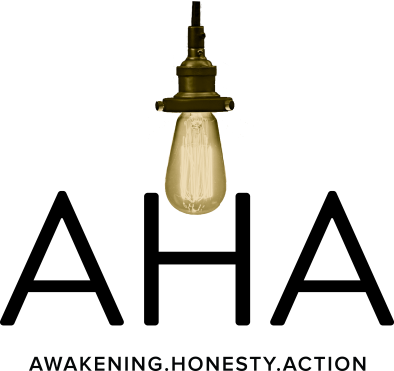 Sermon NotesImmediate ActionLuke 15:17-24 (1 Peter 1:3-4)(Page 730 in the Pew Bible)Immediate actions requires that we ________ _________“He got up” in the original Greek - ____________________ - is the root word for the ____________ of JesusImmediate action means you have to know ________ you ________Immediate action means you have to know ________ you are ________Immediate action means you have to know ________ is ________ for youAHA begins with ________, but it ends with ________!